Протокол психологической викторины «Весна»ЗаданияКлассКласс Задание «Разрезная картинка»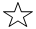 Задание «Найди слова в тексте.Задание «Перелетные птицы»КапитаныДинамическая паузаЗадание «Кроссворд»Задание «Танграм «Лебедь»Задание «Оригами -Кораблик»ИтогМесто